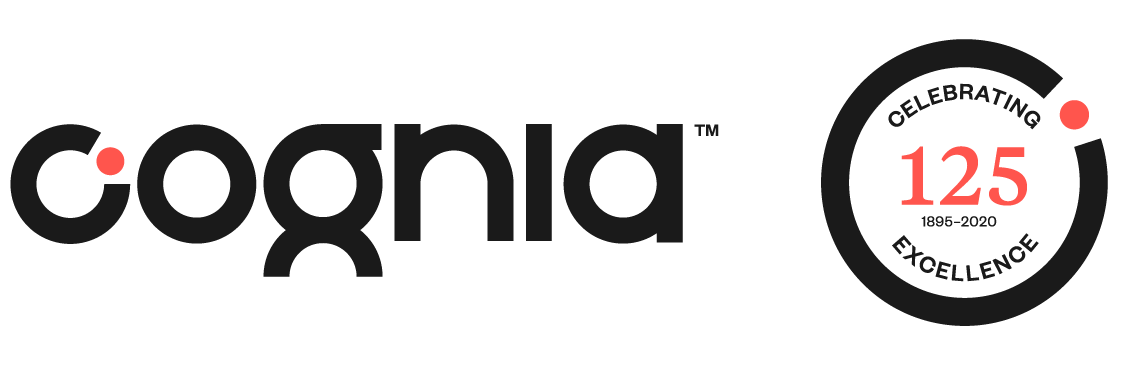 Student Interview QuestionsRemote and in-person learning questions combinedGrades 3-12Questions aligned to student engagement surveyInstructions: Please read the multiple-choice items as they are presented and mark the level of engagement for each item (3rd column). It is fine to repeat the item and its response options. For the open-ended items, please capture the students’ responses and listen for the topics that are noted; these are examples of responses that indicate students are engaged in their learning, whether it is in a remote or in-person setting. Interview ItemResponse Options Level of EngagementDomain or Type of EngagementChoose the answer that best describes you as a student. a. I focus on making a good grade. b. I like to work with my classmates and learn from them. c. I pretend that I am doing my work so people will leave me alone. a. Compliant b. Committed c. Disengaged CognitiveWhen my teacher(s) talks to me about my work…a. It makes me care more about doing my best. b. It makes me upset.c. I listen and then do what I am told to do. a. Committedb. Disengagedc. Compliant EmotionalMy teacher’s expectations for learning…a. don’t stop me from doing what I want to do. b. are fine if there is a reward for following them.c. help me to become a better student. a. Disengagedb. Compliantc. CommittedBehavioral My teacher(s) makes me feel…a. like I can grow up to do anything (ES) or like I can follow my dreams (MS/HS).b. good when they say nice things about me. c. like I am invisible. a. Committedb. Compliantc. DisengagedEmotional If the work is too hard, I …a. do what I can to get the work finished. b. give up and do something else. c. keep trying because I believe the work is important.a. Compliantb. Disengagedc. CommittedBehavioralWhat I am learning…a. is not anything that interests me.b. is so fun (or enjoyable) that I share what I am learning with my friends and/or family.c. helps me do well on tests.a. Disengagedb. Committedc. CompliantCognitiveIn what ways do you receive attention and support from your teacher(s)? (Does your teacher call on you? Does your teacher ask you to do special things?)Open-endedListen for:feelings of being treated equitably or inequitablyfeelings of being ignoredfeelings of being treated specialEmotionalRed=tendency to be more engaged in the learningTalk to me/us about times that your teacher(s) let you choose what you want to learn about, like something that really interests you.Open-endedListen for:examples of problems or projects the student choseexamples of teacher-directed choicesexcitement and enthusiasm when students respond EmotionalRed=tendency to be more engaged in the learningWhat are some of the ways that you keep yourself on track and engaged?  Open-endedListen for:use of rubrics, checklists, learning goals to stay on trackstudent collaboration examples extra effort to learn beyond what was expectedconfused or no responsesBehavioralRed=tendency to be more engaged in the learningTell me/us about the different types of activities you engage in during your class time or when you are learning independently. Open-endedListen for:activities that push students to think creatively and criticallyactivities in which students collaborate with each otheractivities that are knowledge and comprehension based CognitiveRed=tendency to be more engaged in the learning